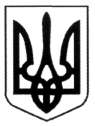 УКРАЇНАСЕМЕНІВСЬКА МІСЬКА РАДА ЧЕРНІГІВСЬКОЇ ОБЛАСТІР І Ш Е Н Н Я(шістнадцята  сесія сьомого скликання)    20  грудня   2018 року				                            № 295					 м. СеменівкаПро затвердження протоколу про результатиелектронного аукціону з продажу об’єктамалої приватизації          З метою   забезпечення приватизації  шляхом продажу на аукціоні без умов об’єкта малої приватизації, керуючись Законом України «Про приватизацію державного і комунального майна», Порядком проведення електронних аукціонів для продажу об’єктів малої приватизації, затвердженим Кабінетом Міністрів України від 10.05.2018року №432 (із змінами), враховуючи рішення сесії міської ради № 216 від 11 жовтня  2018 року «Про внесення змін до Переліку об’єктів комунальної власності Семенівської міської ради, що підлягають приватизації у 2018 році», Положення про діяльність аукціонної комісії для продажу об’єктів малоїприватизації комунальної власності Семенівської міської ради Чернігівської області, рішення сесії міської ради  №188  від 23.08.   2018 року «Про надання дозволу на відчуження об’єкта комунального майна», протокол  №2 засідання аукціонної комісії від 12.11.2018 року, згідно з Протоколом про результати електронного аукціону № UA-PS-2018-11-08-000009-1, сформованого 19.12.2018 року 20:01:39 , міська рада вирішила:         1.Затвердити протокол про результати електронного аукціону № UA-PS-2018-11-08-000009-1, сформованого  19.12.2018 року 20:01:39  оператором  електронного майданчика ТОВ «Закупки. Prom.UA», через який було подану заяву на участь в електронному аукціоні та надано цінову пропозицію у сумі  10000 грн. (десять тисяч грн.) без податку на додану вартість – покупцем  Харитоненко Михайлом Івановичем.         2.Приватизувати шляхом викупу об’єкт малої приватизації комунальної власності  Семенівської  міської  ради, нежитлову будівлю, колишній інтернат школи, розташований за адресою: Семенівський  район, с. Костобобрів, вул. Рубана, буд. 55, Харитоненку  Михайлу  Івановичу (ідентифікаційний код 2188811336) та опублікувати в електронній системі дане рішення та протокол протягом 5 робочих днів з  дня наступного за днем формування протоколу.        3.Відділу комунального майна міської ради спільно з юридичним відділом міської ради у встановленому порядку протягом 30 календарних днів з дня наступного за днем формування протоколу про результати електронного аукціону перевірити документи покупця та забезпечити укладання договору купівлі-продажу нежитлової будівлі, колишнього інтернату школи за запропонованою ціною у сумі 10000 грн (десять тисяч грн.)         4.Міському голові укласти договір купівлі-продажу не пізніше , як у двотижневий термін з дня затвердження  міською радою результатів аукціону.        5.Покупець після підписання договору купівлі-продажу сплачує на відповідний рахунок міської ради  ціну продажу об’єкта приватизації   не пізніше 30 днів з дня  підписання договору.         6.Голові міської ради розірвати договір у разі несплати коштів за об’єкт приватизації згідно з договором купівлі-продажу протягом 60 днів з дня укладання договору.         7.Контроль за виконанням рішення покласти на постійну комісію міської ради з питань житлово-комунального господарства, власності, земельних відносин, будівництва, транспорту, зв’язку та охорони навколишнього природного середовища.Міський голова                                                                                    С.І. Деденко